Model (1001)Information form for the disbursement of return tickets for university contractorsFor the year ............... /............... /................. Hh i agree ............... /............... /................. MName: ................................................................ Nationality: ............................ Employer: ...............................................................................Job: .......................................................................... Contracting headquarters: ................................................. File number: ................................................     Travel history going: ........................................................................ The date of travel back: .................................................................... Does the husband/wife work inside or outside the university? ......................... "If the answer is yes" name: ......................................................................... Employer: .................................................................................................. Mobile number: ............................................................. A- Escorts who are entitled to tickets at the expense of the university (going) including the contractor himself:B- Escorts who are entitled to tickets at the expense of the university (in return), including the contractor himself:C- Escorts who do not deserve tickets at the expense of the university (going and return) or one of them explains the situation in the field of observations:Instructions and approval of authenticating information1. This form is thoroughly filled out by passports and if the contractor has obtained tickets for a family member, please do not give the name of the ticket-taker.2. The contractor whose wife works at the university or outside the university or vice versa and passports do not exist at the university and their employer does not pay them tickets, they must attach a certificate from the employer of the husband or wife explaining that the passports are available to them and explained by their accompanying children and that they do not give them tickets.3- For those who do not deserve tickets at the university's expense, they must submit a statement to the lines at the time of delivery of the passenger order in order to be cut off or booked with their companions.4- The contractor's employer is fully responsible for the extent to which the contractor's family is permanently resident from passports.Filling out and signing this form is a commitment to the validity of the written information and a commitment to follow through.6- In the event that I do not travel or return and my family I bear the value of the passenger tickets spent for me and them, considering the tickets have become the property of Saudi Arabian Airlines because their value cannot be deducted from the university account and if they are returned, I will not claim compensation for them.7. I also acknowledge that my name and family members have been written in Arabic with my knowledge and at my responsibility, which corresponds to what is written on my passport and I incur any fine and any travel delays resulting from the inaccuracy of the written information.Contractor employer contractor certified passport officerName: ............................................... Name: ........................................ Name: ...............................................     History: ............................................. History: ...................................... Date: .............................................     Signature: ............................................. Signature: ...................................... Signature: .............................................     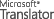 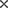 الأصلي‌ب- المرافقون الذين يستحقون تذاكر على حساب الجامعة ( في العودة ) بما فيهم المتعاقد نفسه :numberNameNationalityKinshipDate of birthA month's day.Residence numberThe last entry date of the KingdomInside the Kingdom right now.Due1234numberNameNationalityKinshipDate of birthA month's day.Residence numberThe last entry date of the KingdomInside the Kingdom right now.Due1234numberNameNationalityKinshipDate of birthA month's day.Residence numberThe last entry date of the KingdomInside the Kingdom right now.1234